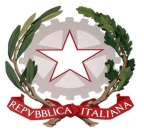 ISTITUTO DI ISTRUZIONE SUPERIORE STATALE “ ROSINA  SALVO “- TRAPANISede: Via Marinella, 1 – 91100 TRAPANI – Tel 0923 22386 – Fax:0923 23505 -E-mail (PEC):tpis031005@pec.istruzione.it – E-mail (PEO):tpis031005@istruzione.itCodice meccanografico: TPIS031005 – C.F. 93072110815 - sito internet www.rosinasalvo.itLiceo Statale “Rosina Salvo”                                      					Liceo Artistico Statale “M.Buonarroti”Via Marinella, 1- 91100 Trapani				                           Via del Melograno, 1 – 91100   Trapani TrapaniTel. 0923 22386 – Fax:0923 23505						Tel. 0923 26763 Fax: 0923 544034Codice Meccanografico:TPPM03101L						Codice Meccanografico:TPSL03101CCircolare N. 33A tutti gli alunniAi genitori (per tramite degli alunni)A tutti i Sigg. DocentiAl personale ATAp.c. al DSGA Oggetto: Assemblea d’Istituto – 22 ottobre 2018 Lunedì 22 ottobre 2018, si terrà l’assemblea studentesca di Istituto con il seguente ordine del giorno: :Presentazione lista candidati Rappresentanti d'Istituto;Presentazione del regolamento del Comitato Studentesco;Alternanza scuola lavoro;Nuovo esame di Stato;Varie ed eventuali.L'assemblea si svolgerà nei vari plessi secondo la modalità sotto riportata:• gli alunni di Via Marinella svolgeranno l'assemblea nella loro sede;•gli alunni di Via del Melograno svolgeranno l'assemblea nel loro plesso;•gli alunni di Via Virgilio,accompagnati dai docenti della terza ora, alle ore 10.10 si recheranno presso la sede centrale dove parteciperanno all'assemblea studentesca.Nelle suddette sedi l'assemblea si svolgerà nel seguente modo:• Prima e Seconda ora lezione• Terza ora Assemblea d'IstitutoPer gli alunni di Via Calvino si rispetterà la seguente turnazione oraria dell'assemblea:1^,2^,3^ I-M• Prima ora: Assemblea d'Istituto• Seconda ora: lezione• Terza ora: lezione1^,2^,3^ L-N• Prima ora: lezione• Seconda ora: Assemblea d'Istituto•Terza ora : lezione4^,5^• Prima ora: lezione• Seconda ora : lezione• Terza ora: Assemblea d'IstitutoAlla fine della terza ora le classi saranno licenziate. I Sigg. docenti sono pregati di annotare sul diario di classe la presente comunicazione, che costituisce notifica alle famiglie circa la sospensione dell’attività didattica per lo svolgimento dell’Assemblea degli studenti. Trapani 12/10/2018                                                                                                     IL DIRIGENTE SCOLASTICO Giuseppina Messina“Firma autografa sostituita a mezzo stampa ai sensi dell’art. 3, comma 2 del D.Lg. 39/93